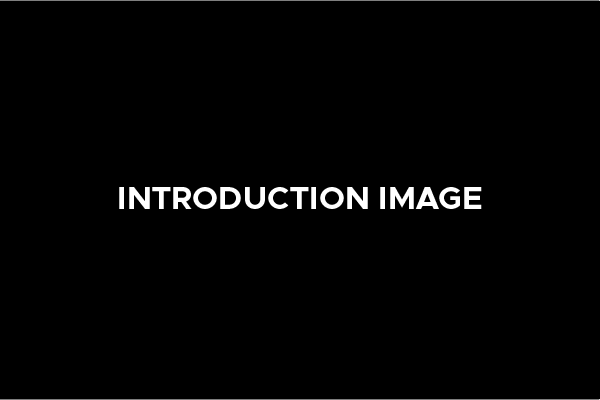 Integration Guide for MerchantsChannel Name Contact details of the channel
incl. addressVersion: Version number of the documentation
Date: Creation date of this versionAny legal notices, such as. 
All rights reserved. This document contains proprietary information of <channel name> and may not be disclosed or used except in accordance with applicable agreements. This material is protected by copyright laws. This material may not be reproduced, distributed, or modified except in accordance with applicable agreements, contracts, or licenses without the written consent of the owner of this material.1 General InformationBriefly introduce yourself to the merchant here.2 Data StructureGeneral introductory sentence, such as
The product data exchange between you and us takes place via an XML file, which is provided via Tradebyte. The standards we provide are shown below.2.1 Product Data StructureExplanation of the product data structure of the marketplace, possibly with graphics, such aswhat is a product group?what is a product?what is a variant?Beispielgrafik: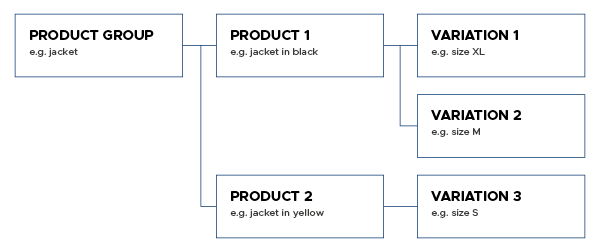 3 Structure of the Product Master DataBrief explanation of the general meaning of the keywords used for definition, such asLevel: Structure level in which the field is associated (e.g. product group, product, variant)- Mandatory/Optional: Specifying the field is mandatory or optional.Etc.Below you will find examples of the product data structure used in the template. The design as well as the content of the data must be adapted to your circumstances.3.1 Product Group ID3.2 Product Group Name3.3 Brand3.4 Category3.5 Article ID3.6 Article Name3.7 Variant ID3.8 Base Price4 Qualitative RequirementsGeneral introductory text to the bullet point, such as that the name and description of the product are crucial for purchase decisions, as are good product images.Below are a few examples of subtopics.4.1 Data QualityWhat are the expectations regarding the delivered data?For example: You should provide the category-specific properties of a product in the product information. For instance, the dimensions of a bed. This avoids returns due to insufficient information.Make sure that your product data is free of errors. You are responsible for this.4.2 Article NameWhat are the requirements for the article name and what should be omitted?Examples:Correct capitalization-Product-relevant specifications (e.g. color)No repetitions or long lists4.3 Long DescriptionWhat are the requirements for the long description and what should be omitted?Example:Highlight the benefits of the productUse complete sentencesCheck spellingNo external linksNo information such as price or delivery time4.3.1 Obligatory DataFor example, point out legal requirements, such as textile labeling regulations, real fur use or shoe labeling.4.4 Product ImagesWhat are the requirements for product images and what is not allowed?Example:Which formats are allowed (png, jpg)?What is the minimum size of an image?What is maximum number of images?-No watermarks, logos or similar.What are the content requirements (e.g. masking)?Etc.LevelProduct groupMandatory/OptionalMandatoryExample1234567-001CommentThe product group ID must be unique and corresponds to your identification number for the entire product groupLevelProduct groupMandatory/OptionalMandatoryExampleJacket in blackCommentName for the entire product groupLevelProduct groupMandatory/OptionalMandatoryExampleTest brandCommentLevelProduct groupMandatory/OptionalMandatoryExampleCord jacketsCommentThe product must be assigned to a category.LevelProductMandatory/OptionalMandatoryExample222999CommentThis is your internal article number. This must be unique.LevelProductMandatory/OptionalMandatoryExampleJacket in blackCommentLevelVariantMandatory/OptionalMandatoryExamplevar-xxx-1123CommentThe variant article number must be unique and can correspond to the EANLevelVariantMandatory/OptionalOptionalValue list 
 Measure unitml, l, mm, cm, mValue list 
 Basic quantity1, 10, 100Example2,45 €/mCommentThe specification of the basic price is composed of the unit of measure and the basic quantity.